Colegio Nuestra Señora de Pompeya2° año  medioArtes visuales Profesora Blanca TiradoGuía 3Nombre y apellidos…………………………………………………………………………………………………………Unidad 1   problematicas  juveniles y medios  contemporáneos.Objetivo de aprendizaje: Crear proyectos visuales basados en la valoración  crítica  de manifestaciones estéticas, referidas a problemáticas sociales juveniles en el espacio público, en diferentes contextos.Actividad 1   12 puntosEN LA PRIMERA ACTIVIDAD TE INVITO A OBSERVAR LAS SIGUIENTES OBRAS ARTISTICAS: PINTURA, ESCULTURA Y GRABADOS DE DIFERENTES ARTISTAS QUE REPRESENTAN EMOCIONES HUMANAS.  DE ELLAS SELECCIONA UNA OBRA Y REALIZA UNA INVESTIGACION ACERCA DE LOS  ELEMENTOS CONTEXTUALES QUE ESTABLECEN UN JUICIO CRITICO A LA SOCIEDAD,  BASADOS EN LAS SENSACIONES Y EMOCIONES E IDEAS QUE LA OBRA.  REALIZA LA INTERPRETACION DE SU SIGNIFICADO Y ANALISIS, DE ACUERDO A CRITERIOS ESTETICOS RESPONDIENDO LAS SIGUIENTES PREGUNTAS: (LAS OBRAS PARA ANALIZAR LAS ENCONTRARAS EN LA PAGINA 2)¿QUE SENSACIONES, EMOCIONES E IDEAS TE GENERA LA OBSERVACION DE LA OBRA QUE SELECCIONASTE?¿CUAL SERIA EL PROPOSITO EXPRESIVO DEL ARTISTA AL CREAR LA  OBRA?¿CUAL CREES TU QUE FUE EL TEMA QUE QUIZO EXPRESAR EL ARTISTA? ¿QUE QUIZO CONTARNOS A TRAVES DE OBRA ARTISTICA?ACTIVIDAD 2     10 PUNTOSESCRIBE UN LISTADO DE SENTIMIENTOS Y EMOCIONES COMO TRISTEZA, RABIA…ETC.SELECCIONA UNA EMOCION O SENTIMIENTO QUE REFLEJE EL MOMENTO HISTORICO, SOCIAL,CULTURAL QUE ESTAMOS   VIVIENDO  ¿COMO LO REPRESENTARIAS EN UNA OBRA ARTISTICA?REPRESENTA EN UN BOCETO LA EMOCION O SENTIMIENTO QUE EXPRESE LO QUE DESEAS GRAFICAR,  EN UNA OBRA DE ARTES. TECNICA LIBRE.  PUEDES USAR EL MATERIAL QUE TENGAS HOY: TEMPERA, REVISTAS, DIARIOS, CARTON, GÉNERO, ETC. PUEDE SER EN LA CROQUERA U  HOJA DE BLOK. PROPORCION AMPLIA PARA EXPONERLO AL INGRESAR A CLASES.EVALUACION A TENER PRESENTE.DESARROLLA SUS ACTIVIDADES EN FORMA CONCRETA Y COMPLETA.IDENTIFICA LAS CARACTERISTICAS QUE REPRESENTAN EMOCIONES Y LEMENTOS CONTEXTUALES QUE ESTABLECE UN JUICIO CRITICO.EJECUTA OBRA A DESARROLLAR DE ACUERDO A LOS CRITERIOS SEÑALADAS.CREATIVIDAD.OBSERVACION DE IMÁGENES Y DESARROLLO D PREGUNTAS DE LA ACTIVIDAD NUMERO 1.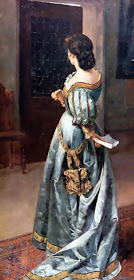 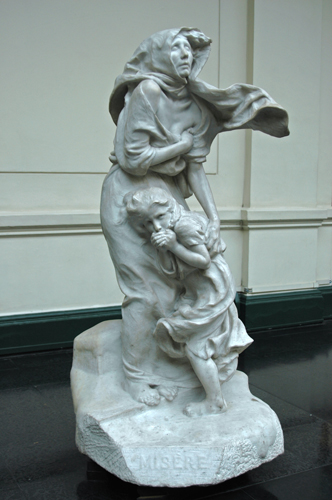 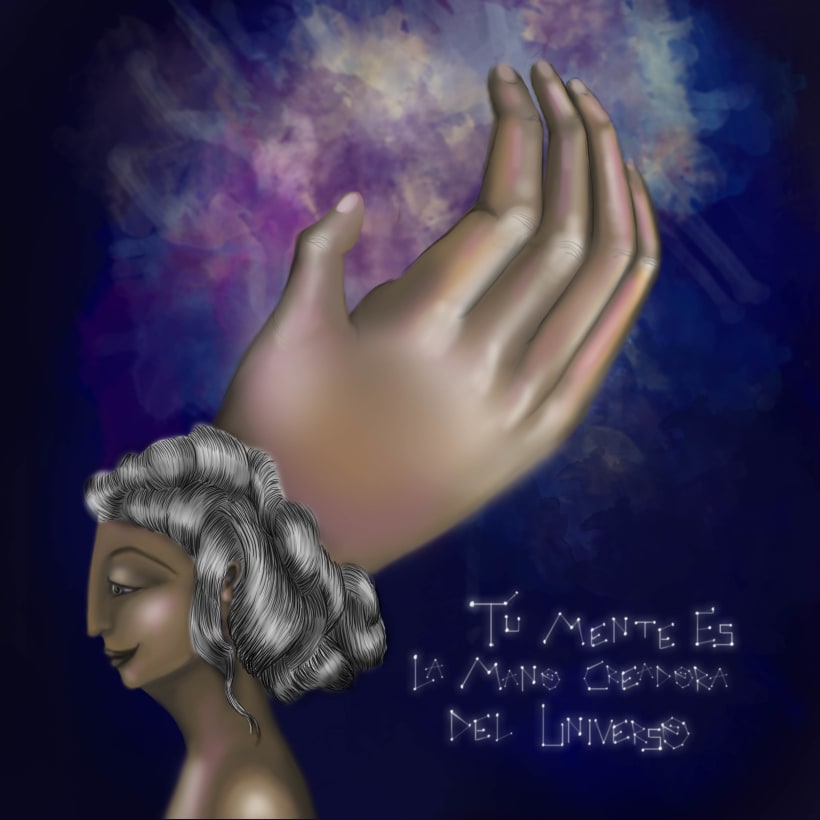 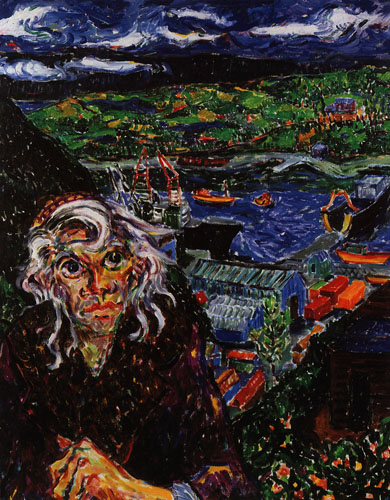 